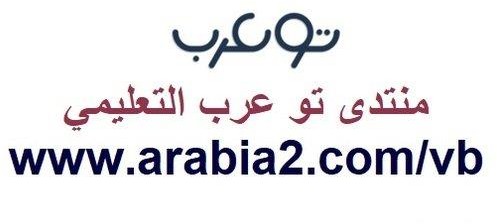 موقع توعرب التعليميwww.arabia2.com/vbاختبارفي الفصل الخامس لمادة الرياضيات للصف األول متوسط............. : الصف ............................................: الطالبة اسمالسؤال األول    أ ) أكتبي طريقة الحل ثم اختاري األجابة الصحيحة :اختبارفي الفصل الخامس لمادة الرياضيات للصف األول متوسط............. : الصف ............................................: الطالبة اسمالسؤال األول    أ ) أكتبي طريقة الحل ثم اختاري األجابة الصحيحة :قدري %57 من 29ما قيمة %8 من 50 =9)د	18 )جـ	5 )ب	10 )أ28 (د	30 (جـ	15 (ب	4)أما لنسبة المئوية لـ 15 من 60 ؟ما لعدد الذي  40 % منه يساوي 2625)د	10 )جـ	90 )ب	9)أ21 )د	65 )جـ	14 )ب	50 )أالسؤال الثاني: ب) أوجدي السعر الجديد :كراسة  بقيمة 3 رياالً , ونسبة الزيادة  5 % ؟            آلة حاسبة بقيمة 40 رياال وخصم %20 ؟السؤال الثاني: ب) أوجدي السعر الجديد :كراسة  بقيمة 3 رياالً , ونسبة الزيادة  5 % ؟            آلة حاسبة بقيمة 40 رياال وخصم %20 ؟أكملي الفراغات األتية :-1 ...................هي القيمة التي تضاف الى السعر األصلي للسلعة .-2 .................. هي القيمة التي تخصم من السعر األصلي للسلعة .... بالتوفيق                                                             .................... = المئوية النسبة قانون -3أكملي الفراغات األتية :-1 ...................هي القيمة التي تضاف الى السعر األصلي للسلعة .-2 .................. هي القيمة التي تخصم من السعر األصلي للسلعة .... بالتوفيق                                                             .................... = المئوية النسبة قانون -3